Confirmation of Daily Covid-19 Student Screening LogParents/guardians/students must complete the Ontario School Screening Tool each morning prior to or upon arrival for each student.  Confirmation of the daily screening must be provided to the classroom teacher upon entry into the school.Student Name: ________________________________________ Class: ___________________ (Please Print)Parent/Guardian Name: ________________________________ Date: _______________(Please Print)Verify in writing:Verify electronically:https://covid-19.ontario.ca/school-screening/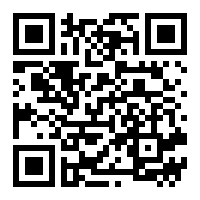 Students may alternatively complete screening on their own device, where age appropriate, and present on arrival. I/we confirm the student (above) received a “pass” on the COVID School Screening Tool. 
______________________________________________Parent/Guardian Name (Print)______________________________________________Parent/Guardian SignatureVerify electronically:https://covid-19.ontario.ca/school-screening/Students may alternatively complete screening on their own device, where age appropriate, and present on arrival. I/we confirm the student (above) received a “pass” on the COVID School Screening Tool. 
______________________________________________Parent/Guardian Name (Print)______________________________________________Parent/Guardian SignatureVerify electronically:https://covid-19.ontario.ca/school-screening/Students may alternatively complete screening on their own device, where age appropriate, and present on arrival. . Please initial each morning prior to attending school.By initialing below, I/we confirm the Ontario COVID-19 School Screening has been completed for my child and my child has passed the screening. Please initial each morning prior to attending school.By initialing below, I/we confirm the Ontario COVID-19 School Screening has been completed for my child and my child has passed the screening. Please initial each morning prior to attending school.By initialing below, I/we confirm the Ontario COVID-19 School Screening has been completed for my child and my child has passed the screening. Please initial each morning prior to attending school.By initialing below, I/we confirm the Ontario COVID-19 School Screening has been completed for my child and my child has passed the screening